Департамент образования города Москвы
Государственное бюджетное общеобразовательное учреждение
города Москвы
«Школа № 1505 «Преображенская»»ДИПЛОМНОЕ ИССЛЕДОВАНИЕ
на тему:«Корпоративная защита от внутренних угроз информационной безопасности»Выполнила: Дмитриева Екатерина Владимировна, 10 класс «А»Руководитель Коняхин Александр ВалерьевичМосква 2018/2019 уч.г. СодержаниеВведение ……………………………………………………………………………………………………………………………………………… 2Глава 1 ………………………………………………………………………………………………………………………………..……………….. 3Глава 2 …………………………………………………………………………………………………………………………………………………. 8Заключение ……………………………………………………………………………………………………………………………………..… 15 Источники ………………………………………………………………………………………………………………………………………….. 16ВведениеНекоммерческая ассоциация WorldSkills была основана в 1953 году с целью привлечения молодых людей к рабочим профессиям и улучшения профессионального образования. Основная деятельность организации – проведение конкурсов профессионального мастерства для школьников и студентов по всему миру. На сегодняшний в движении участвуют 76 стран, в том числе и Россия. Участники соревнуются в двух возрастных категориях –14-16 лет в 72 компетенциях и 16-20 лет в 91 компетенции. Соревнования проводятся по 72 компетенциям для младших участников и по 91 компетенции для старших.	В своей работе я хочу рассмотреть задания компетенции «Корпоративная защита от внутренних угроз информационной безопасности».На сегодняшний день приоритетной задачей обеспечения корпоративной безопасности является предотвращение внутренних утечек информации. Угроза утечки данных может появится из-за халатности сотрудников, незнания правил безопасности компании и намеренной передачи информации.	Специалисты по обеспечению корпоративной безопасности используют технологии класса Data Leak Prevention (DLP). DLP-система анализирует трафик, циркулирующий внутри компании и выходящий за ее пределы. Это позволяет отследить и предотвратить передачу конфиденциальных данных.	Специалисты должны уметь устанавливать и настраивать DLP-систему, в том числе разрабатывать политики безопасности, анализировать полученные данные для выявления нарушений со стороны сотрудников.	Глава 1. Знакомство с программойНа олимпиаде участники работают с программами InfoWatch Traffic Monitor и InfoWatch Device Monitor. Работа в InfoWatch Traffic Monitor ведется в тематических разделах (рисунок 1). Разберем каждый из них.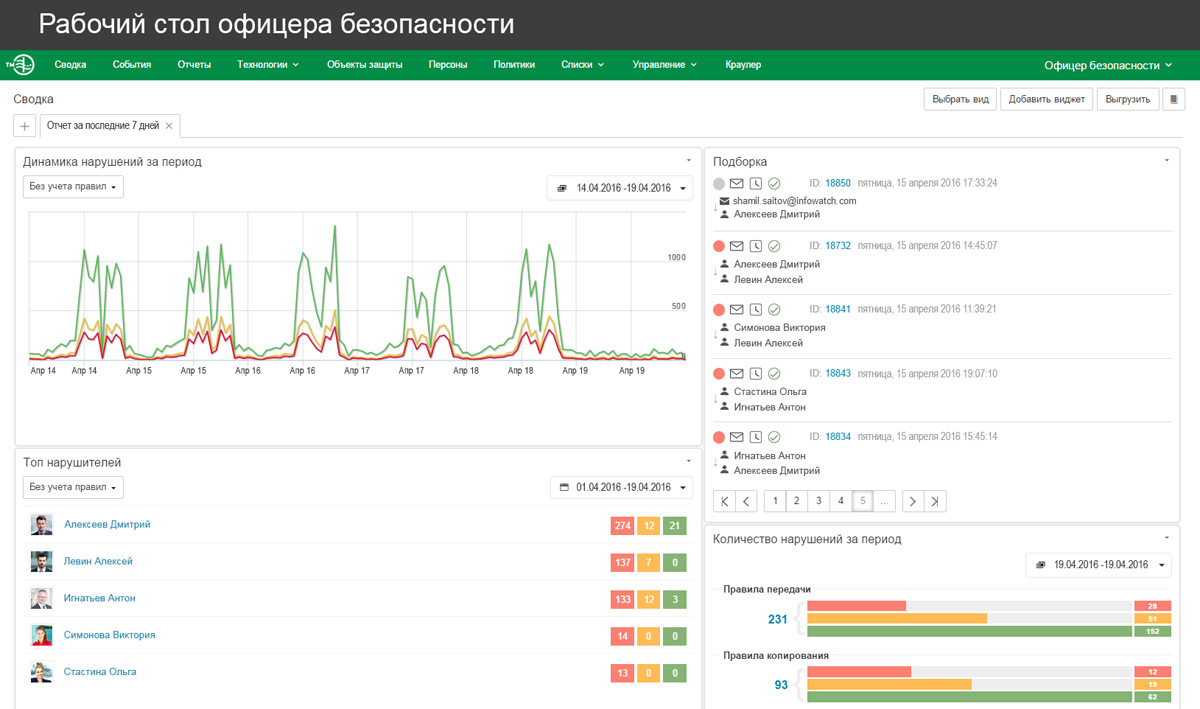 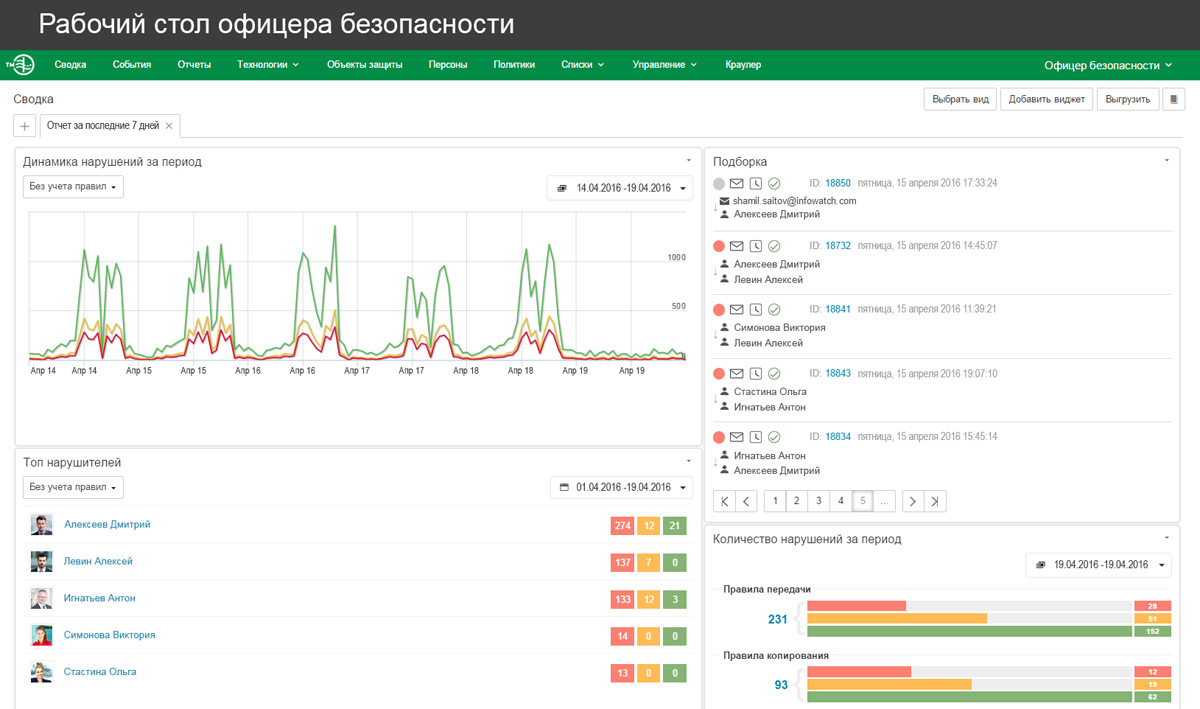 СводкаВ разделе Сводка хранится статистическая информация о нарушениях и нарушителях в виджетах. Данные, отображаемые на виджите, зависят от его типа. СобытияВ разделе События хранятся данные о нарушениях политик безопасности за выбранный период времени. ОтчетыРаздел содержит инструменты для создания отчетов и работы с ними. В отчетах отображена статистическая информация о перехваченных данных, которые могут быть представлены в виде графика, линейчатой и круговой диаграмме. Технологии
Технологии – ряд данных, используемых системой при анализе трафика. Раздел содержит следующие подразделы:Категорий и термины – это набор данных, используемых для лингвистического анализа. Наличие определенных терминов помогает определить категорию текста и классифицировать возможные нарушения политик безопасности.Текстовые объекты нужны для обнаружения передачи стандартизированных данных, например, номера банковской карты. Текстовые объекты задаются шаблоном вида [A-Za-z]{3}\d{2} , где «[A-Za-z]» – диапазон строчных и заглавных букв английского алфавита, «{3}» – количество букв, «\d» – диапазон цифр от 0 до 9, «{2}» – количество цифр.В разделе «Эталонные документы» можно загрузить образец документа, поиск совпадений с которым ведется в анализируемом трафике. Для каждого документа можно настроить порог цитируемости – процент совпадающих данных, достаточных для отнесения текста к эталону.В разделе «Бланки» содержаться эталоны текстовых документов с полями для заполнения, которые необходимо обнаружить при анализе.В разделе «Печати» хранятся образцы печатей. Для добавления печати в Систему необходимо, чтобы изображение печати было не меньше 500х500 пикселей, она должна находиться на белом фоне и иметь сплошную рамку по периметру. Если печать треугольная, ее необходимо расположить основанием вниз.Выгрузка из БД – часть базы данных, совпадение с которой будет искать Система в трафике. Пример выгрузки из базы данных – список контактов сотрудников.Графический объект - изображение, присутствие которого в трафике будет детектироваться Системой.Объекты защитыОбъект защиты – набор элементов технологий, используемых для поиска совпадений анализируемых данных с выбранными. Они используются при создании политик безопасности. Для добавления нового объекта защиты необходимо выбрать элементы технологий, на основе которых будет проводиться анализ.ПерсоныРаздел содержит справочник персон и компьютеров информационной системы организации (рисунок 2). Политики 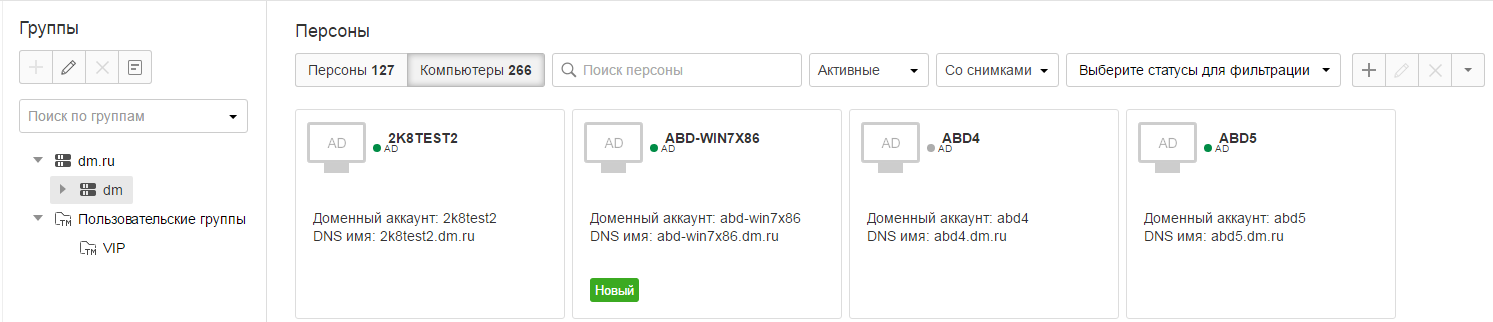 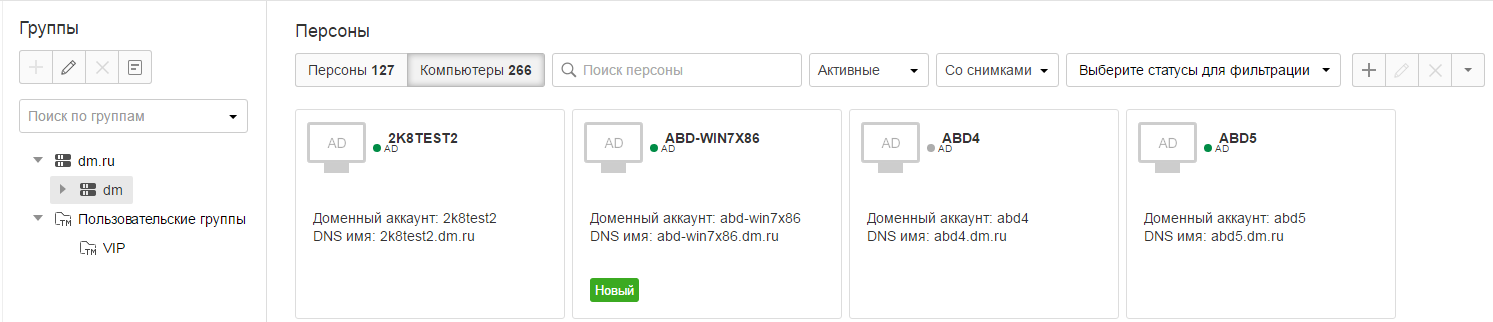 Политики – список правил, в соответствии с которым идет анализ и обработка трафика (рисунок 3). 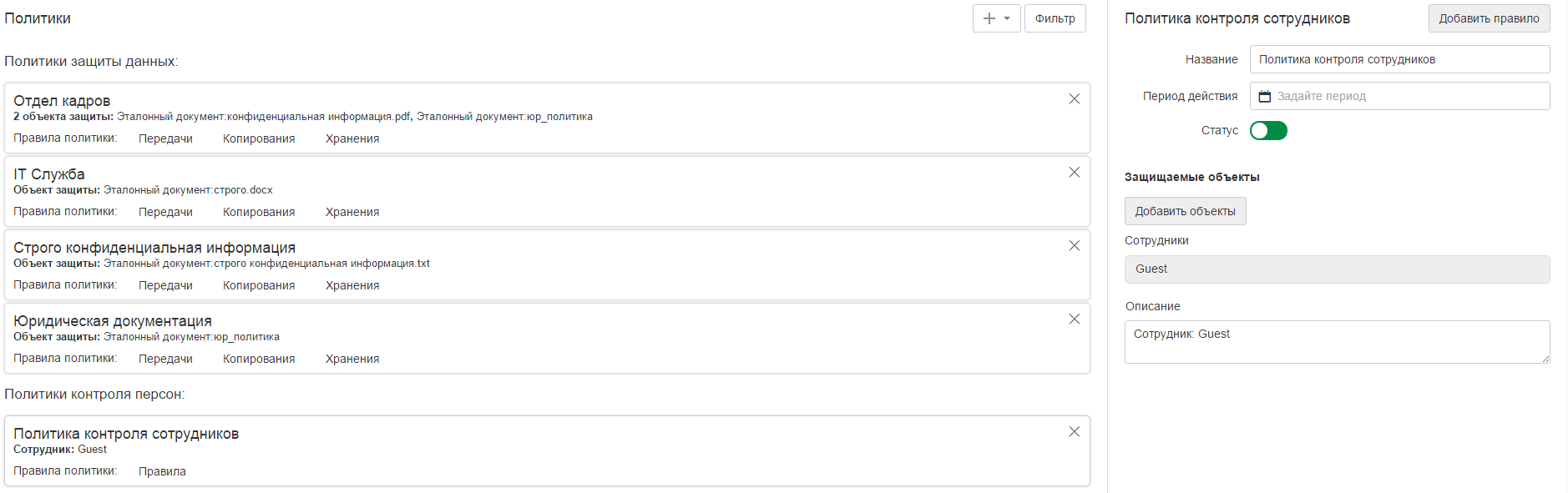 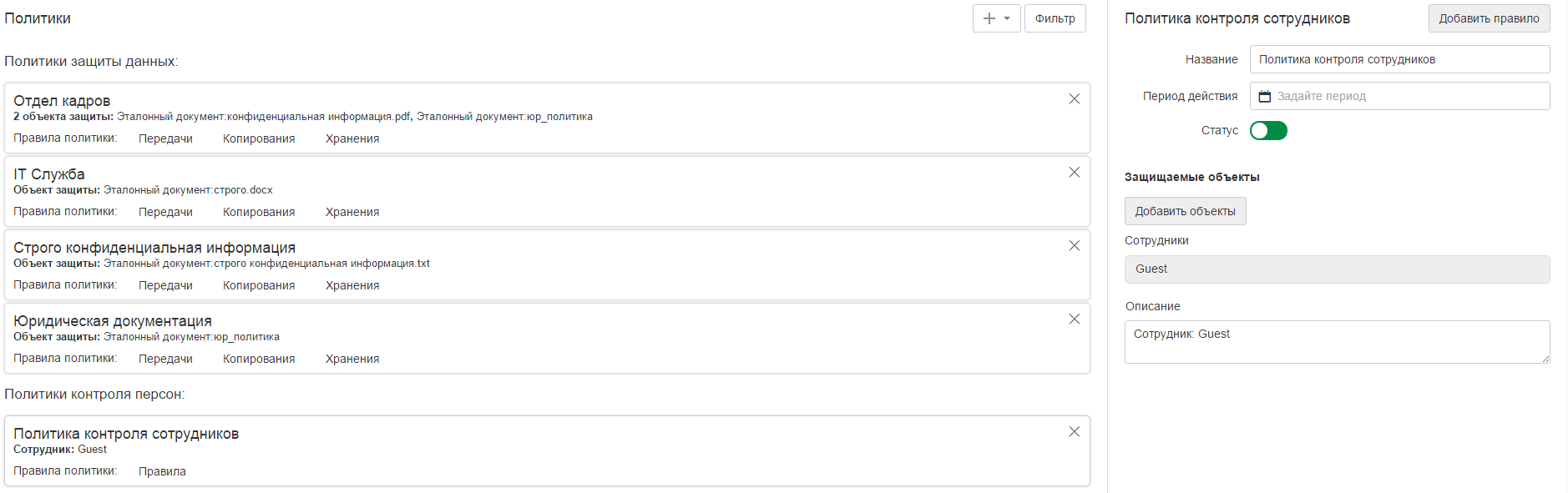 Политики разделены на три вида:политика защиты данных – действует на всю системуполитика защиты данных на агентах – применяется непосредственно на агентах Device Monitorполитика контроля персон – распространяется только на действия указанных персон.Для создания новой политики нужно:В верхней части рабочей области нажать «Добавить политику» и в раскрывающемся списке выбрать нужный тип правил.Указать атрибуты политики:НазваниеОписаниеСтатусПериод действия Выбрать защищаемые данные из списка объектов защиты. По умолчанию политика распространяется на все данные.Добавить правила.  СпискиРаздел содержит следующие справочники:Теги используют при создании политик безопасности для сортировки нарушений.Веб-ресурсы – список сайтов, которые Система будет определять нецелевое использование рабочего времени. Статусы указываются для персон. Примеры статусов – под наблюдением; на испытательном сроке.Периметры нужны для разграничения организации на структурные единицы. Разграничение можно производить по доменам, группам персон и компьютеров.Файловые типы – набор типов файлов, которые будет детектировать Система.УправлениеРаздел Управление содержит следующие подразделы:LDAP-синхронизация 
Синхронизация с LDAP-сервером. Сервер обычно используют для хранения учетных записей пользователей.Лицензии
В подразделе хранится информация о текущей и предыдущих лицензиях InfoWatch Traffic Monitor и инструменты для работы с ней. По истечении срока действия лицензии в этом разделе можно загрузить новую, а также узнать токен для синхронизации с программой InfoWatch Device Monitor.Управление доступом
Создание ролей для работы с системой InfoWatch Traffic Monitor с указанием прав для сотрудников.Состояние Системы
Состояние серверов, на которых развернута система Traffic Monitor.Аудит
Аудит позволяет отслеживать действия пользователей в консоли управления Traffic Monitor.Контроль целостности
Подраздел предназначен для отслеживания состояния системных файлов.Службы
Подраздел позволяет управлять службам Linux, не используя командную строку.Плагины
Плагины позволяют подключать дополнительные перехватчики.КраулерКраулер проверяет файлы на наличие нарушений политик безопасности. При выявлении нарушения подсистема информирует об инциденте.Глава 2. Разбор заданийМодуль 1. Установка и настройка системы
 Необходимо установить InfoWatch Traffic Monitor версии Enterprise с базой данных PostgreSQL в среде VMWare ESXi, InfoWatch Device Monitor + Agent.
Участнику дают ссылку на VMWare ESXi, на котором находятся 2 виртуальные машины. На первой необходимо установить операционную систему Linux RedHat версии Enterprise вместе с программой InfoWatch Traffic Monitor, на второй виртуальной машине, на которой установлен Windows Server 2012, находятся дистрибутивы PostgreSQL и InfoWatch Device Monitor. 

Начинаем установку Traffic Monitor, так как она занимает больше времени. Запускаем виртуальную машину и попадаем в начало установки (рисунок 4). Нам нужна версия Enterprise, выбираем соответствующий пункт в первом окне. Далее выбираем базу данных PostgreSQL, как и указано в задании. В третьем окне выбираем All-in-one – база данных и Traffic Monitor. 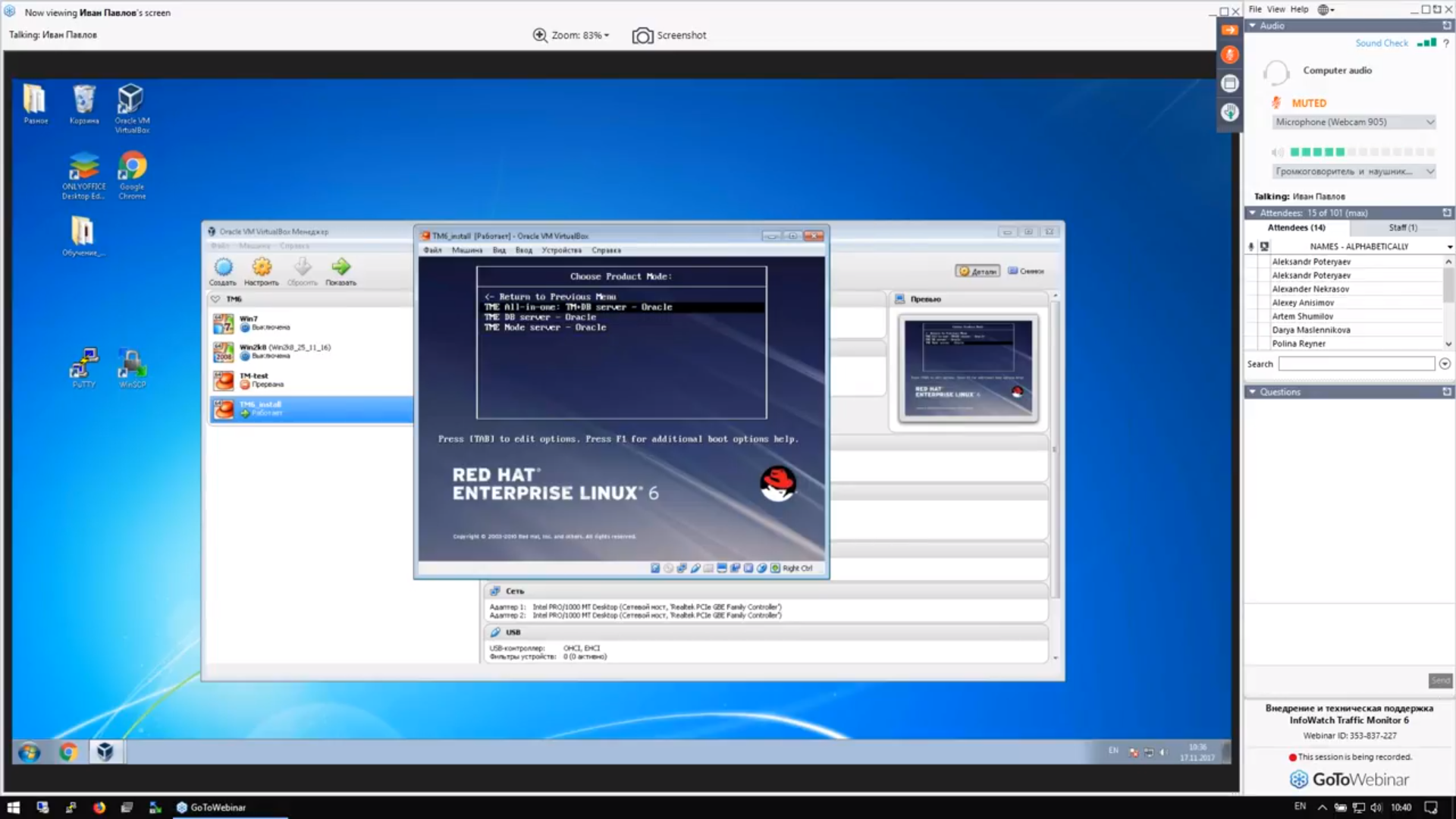 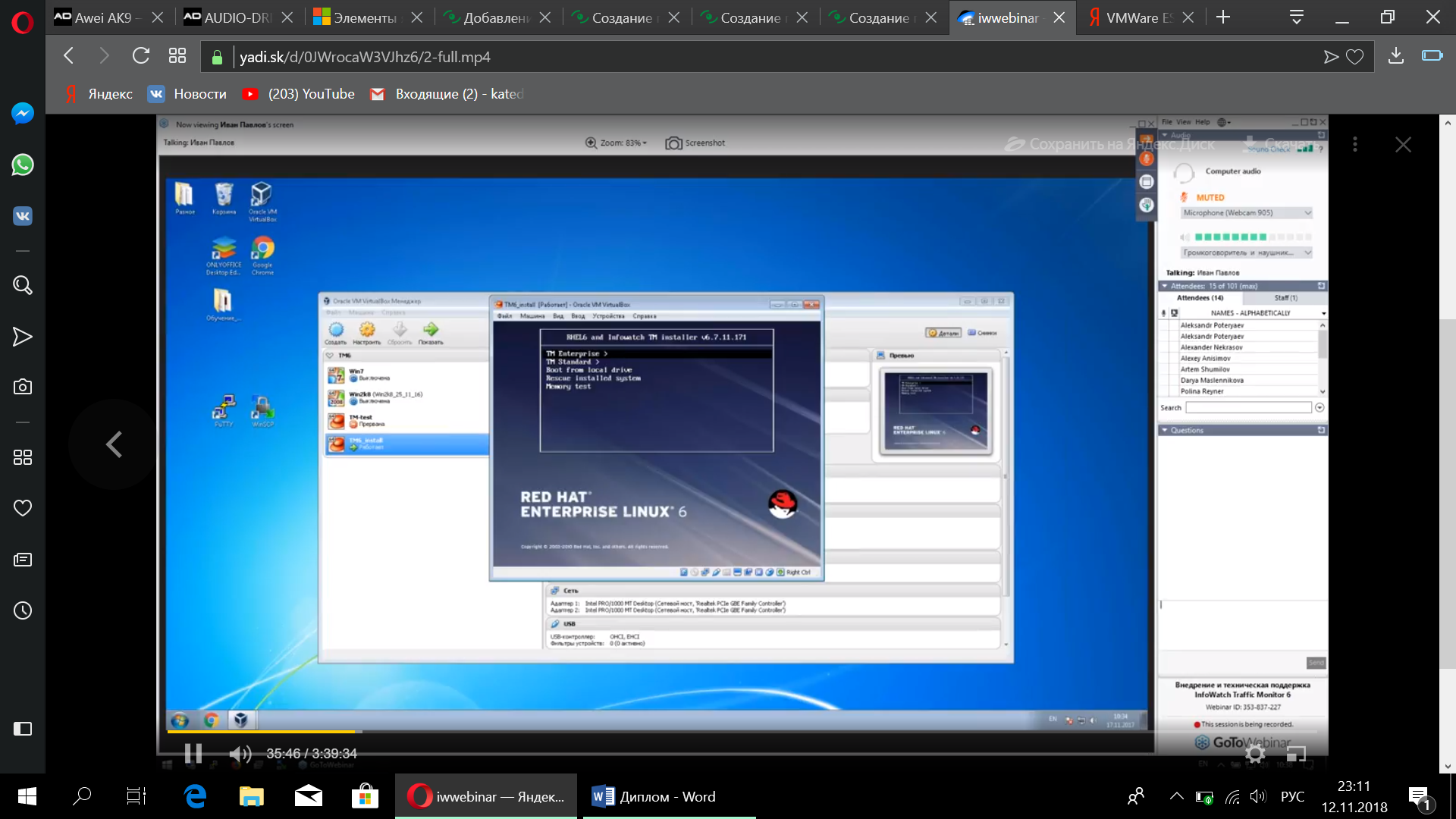 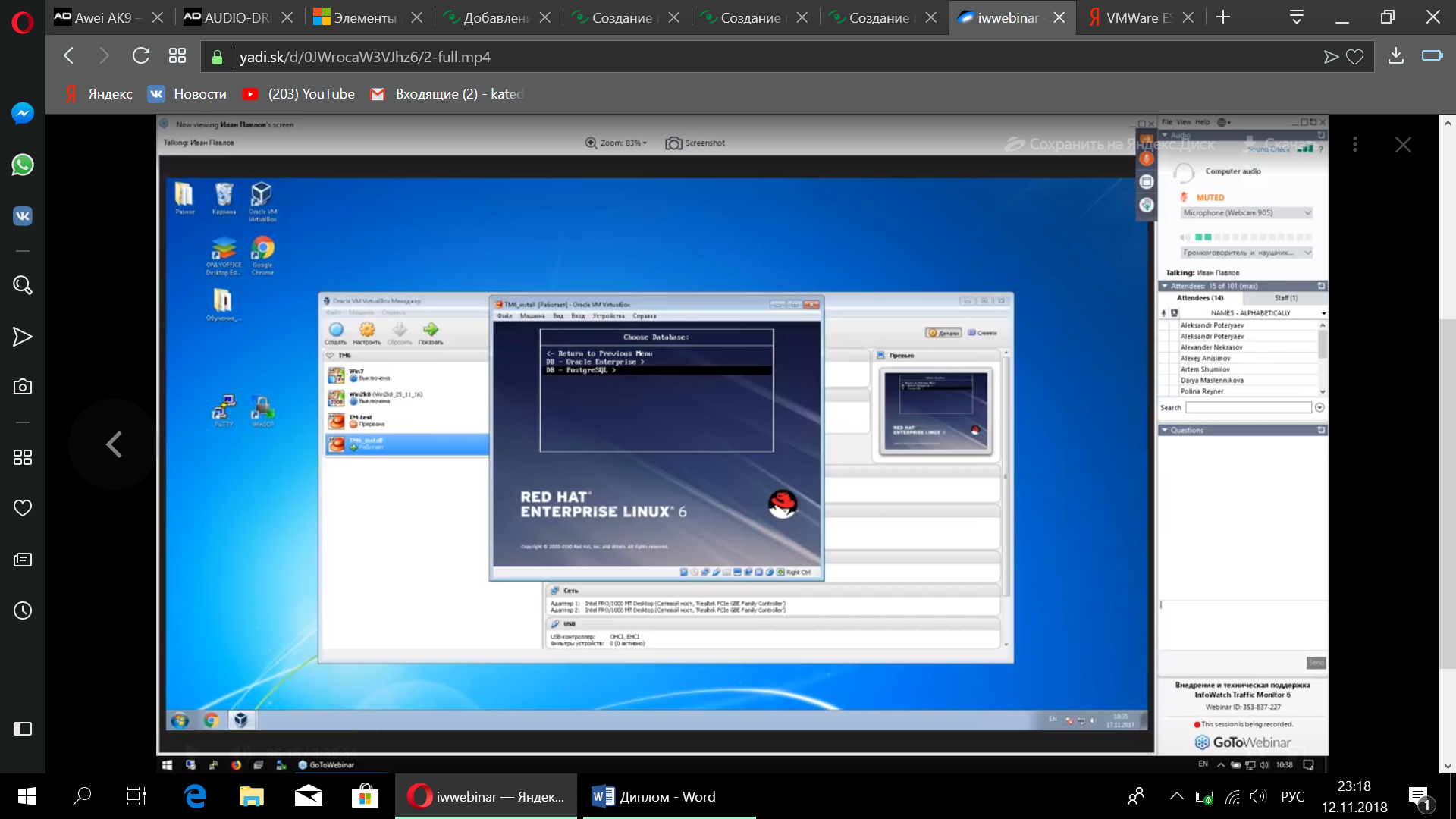 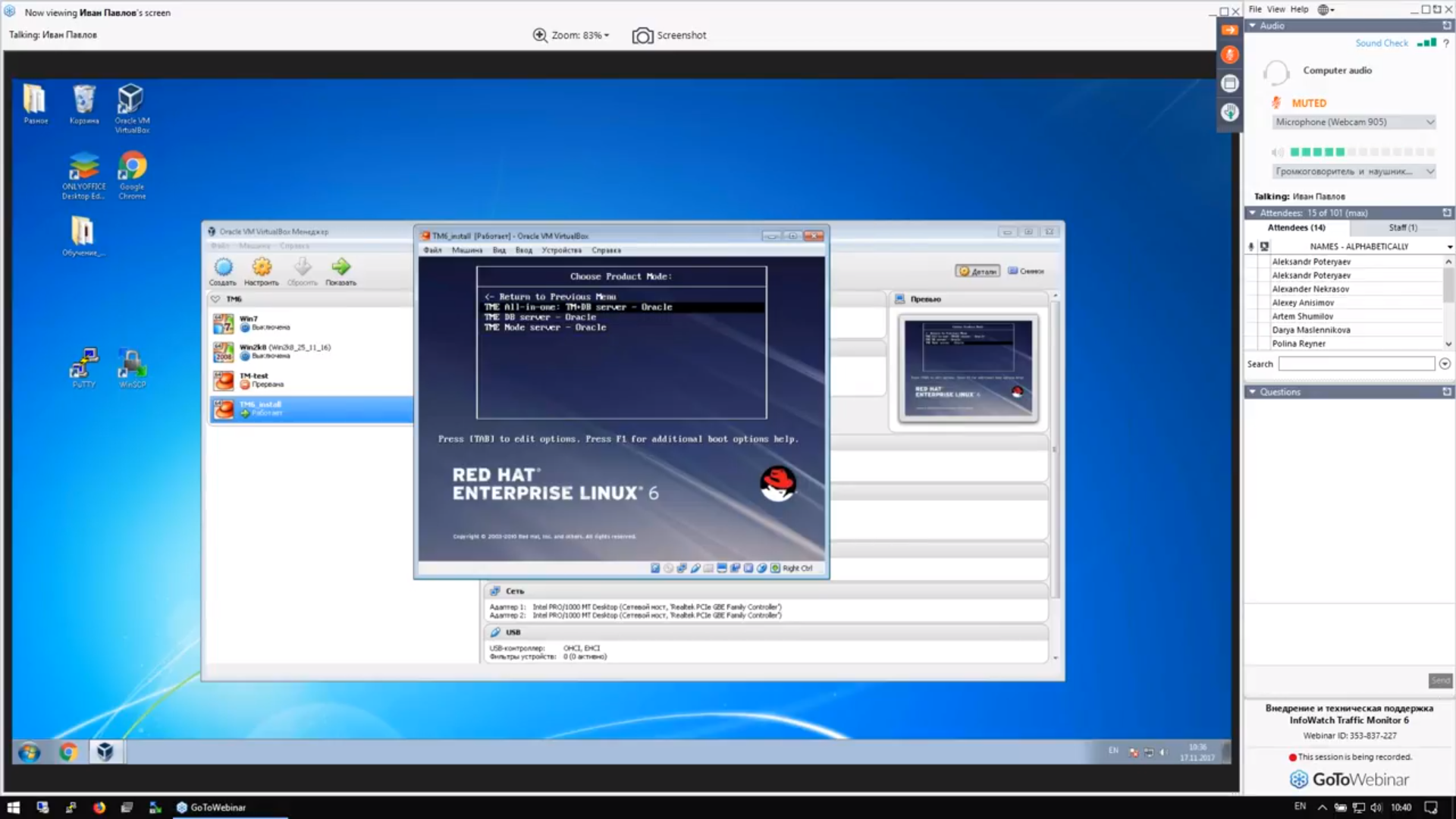 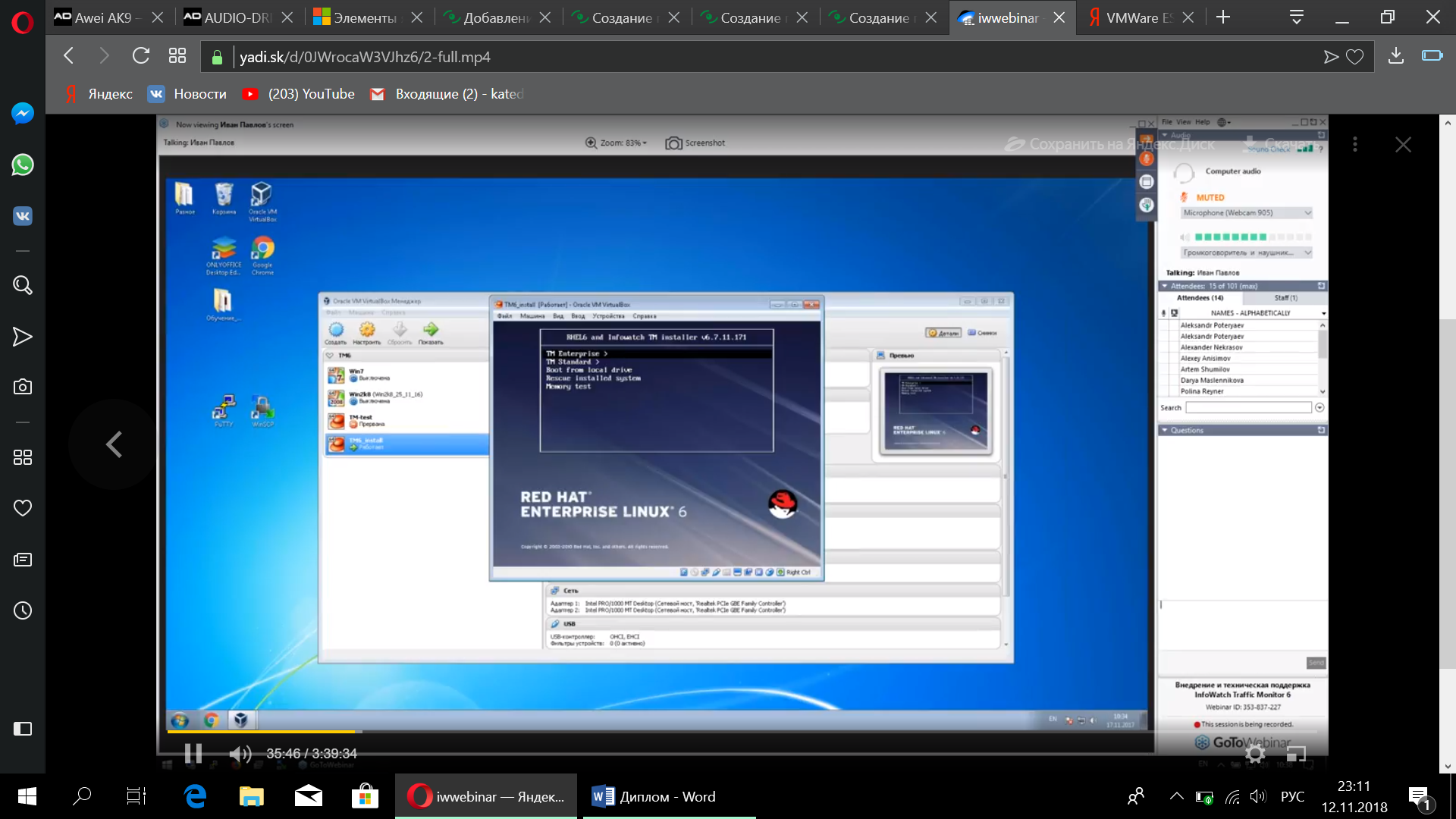 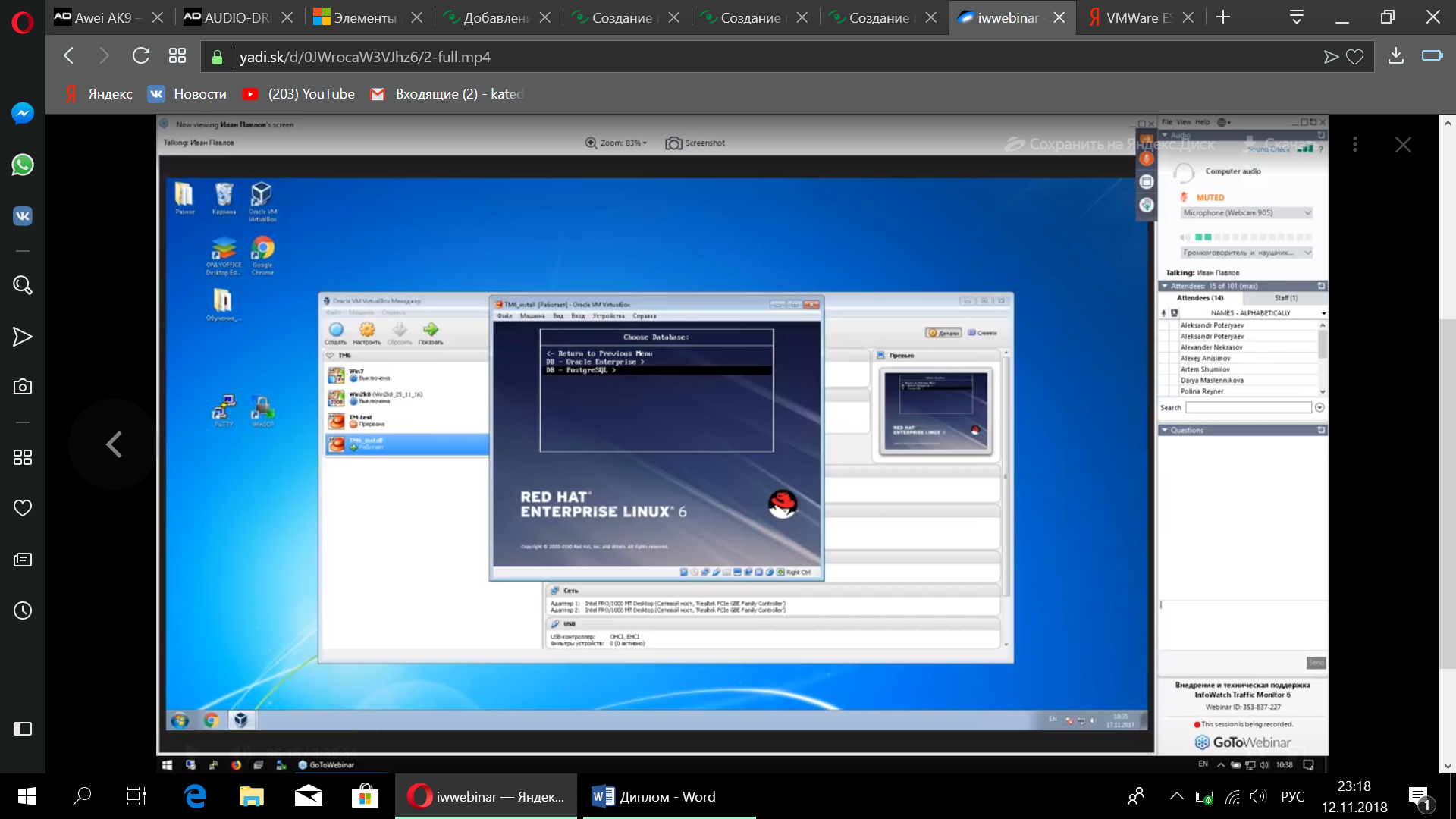 Следующий пункт – выбрать часовой пояс, а именно Московский. Затем нужно задать пароль для привилегированного пользователя в соответствии с заданием (если Вы ошиблись при заполнении пароля, создайте файл на рабочем столе с верным паролем, чтобы организаторы смогли проверить Вашу работу). Тип установки – Use all space. После этого последует ряд настроек, которые не нужно изменять, а затем начнется установка (установка занимает большое количество времени. Во время нее можно начать установку базы данных на второй виртуальной машине. Главное помните, что до полной установки нельзя ничего делать с системой, иначе Вам придется начать все заново). Когда закончится установка, необходимо войти в привилегированного пользователя и узнать ip-адрес Traffic Monitor (команда ifconfig). Этот адрес вводим в браузере и попадаем на страницу Traffic Monitor, где нужно авторизоваться. Далее заходим в раздел Статусы, выбираем пункт Лицензии. Нажимаем добавить лицензию и загружаем ее с рабочего стола. В этом же разделе находится токен для связи Traffic Monitor и Device Monitor.Переходим к установке PostgreSQL на второй виртуальной машине. При установке все настройки нужно оставить по умолчанию, и нужно будет только задать пароль для администратора базы данных в соответствии с заданием.Начинаем установку программы Device Monitor (все настройки оставляем по умолчанию, кроме тех, которые описаны далее). В окне «Тип устанавливаемого сервера» выбираем пункт «Основной сервер» и «Установить новую базу данных», обязательно убрать выделение с пункта «Опубликовать сервер в Active Directory». В окне «Выбор базы данных» выбираем PostgreSQL, в следующем окне в пункте «Сервер БД» пишем «localhost», имя базы данных задаем любое, а в имени пользователя пишем «postgres» (логин администратора в PostgreSQL).  В «Настройках защищенного канала» создаем новый ключ, сохраняем его в любом месте. Далее в «Настройках учетной записи сервера» выбираем «Local System», в следующем окне создаем учетную запись администратора в соответствии с заданием. В «Настройках соединения с Traffic Monitor» прописываем адрес сервера, на котором находится программу, вводим токен из раздела «Лицензии». Если установка Traffic Monitor еще не завершена, то выбираем пункт «Работать в автономном режиме», после окончания установки запускаем программу, во вкладке «Инструменты» заходим в пункт «Настройки», затем «Серверы», снимаем выбор с пункта «Работать в автономном режиме», и прописываем адрес сервера и токен лицензии. Далее нужно создать пакет установки агента Device Monitor. Для этого заходим в программу Device Monitor, во вкладке «Инструменты» заходим в пункт «Создать пакет установки», выбрать в первом окне место, в которое установится пакет. Остальные настройки оставляем по умолчанию. Созданный пакет переносим на ноутбук и устанавливаем на нем агента.Модуль 2, 3. Разработка политик безопасности, Поиск и предотвращение инцидентов Задание № 1 Необходимо ввести под наблюдение руководителя отдела кадров.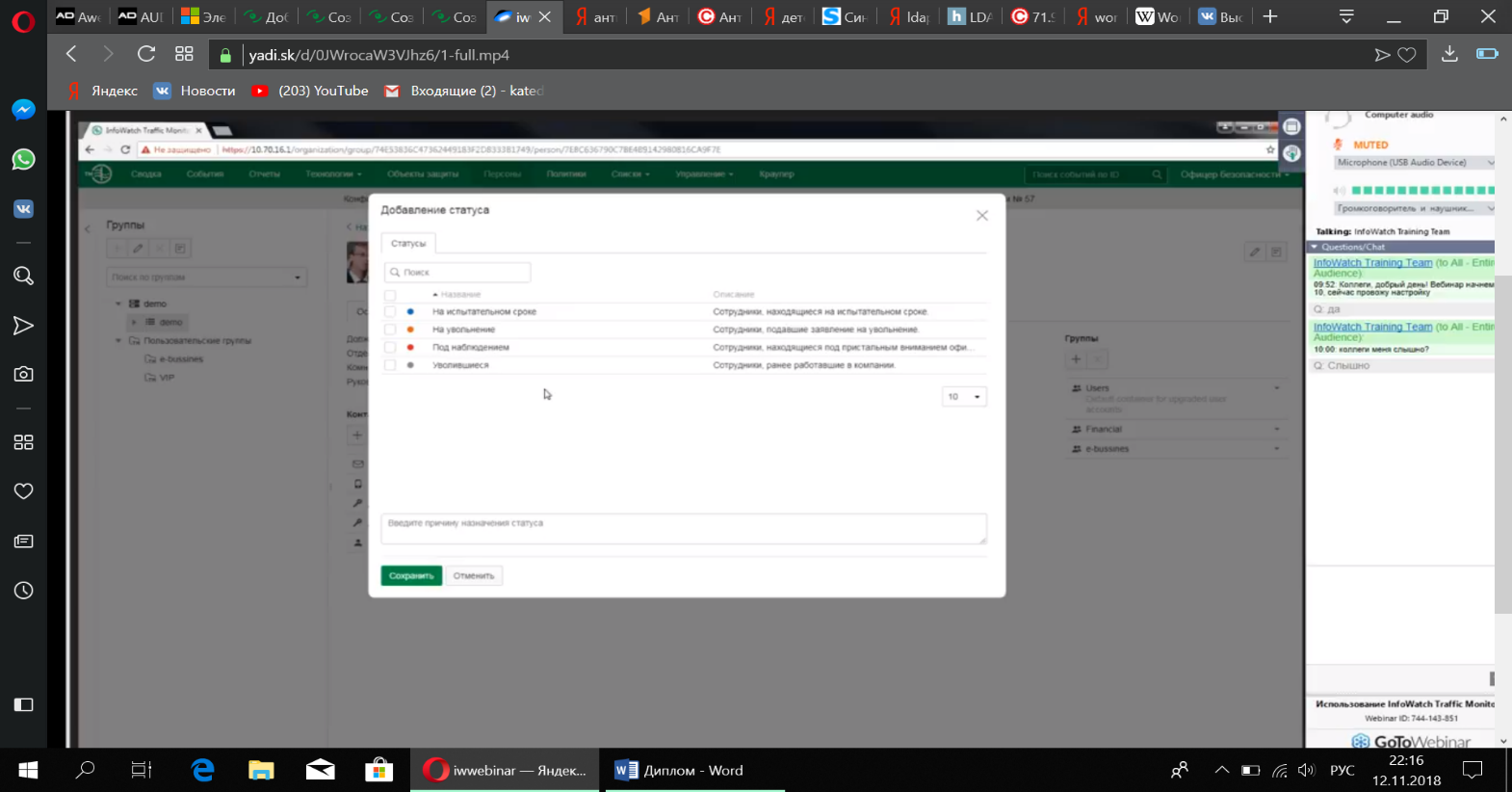 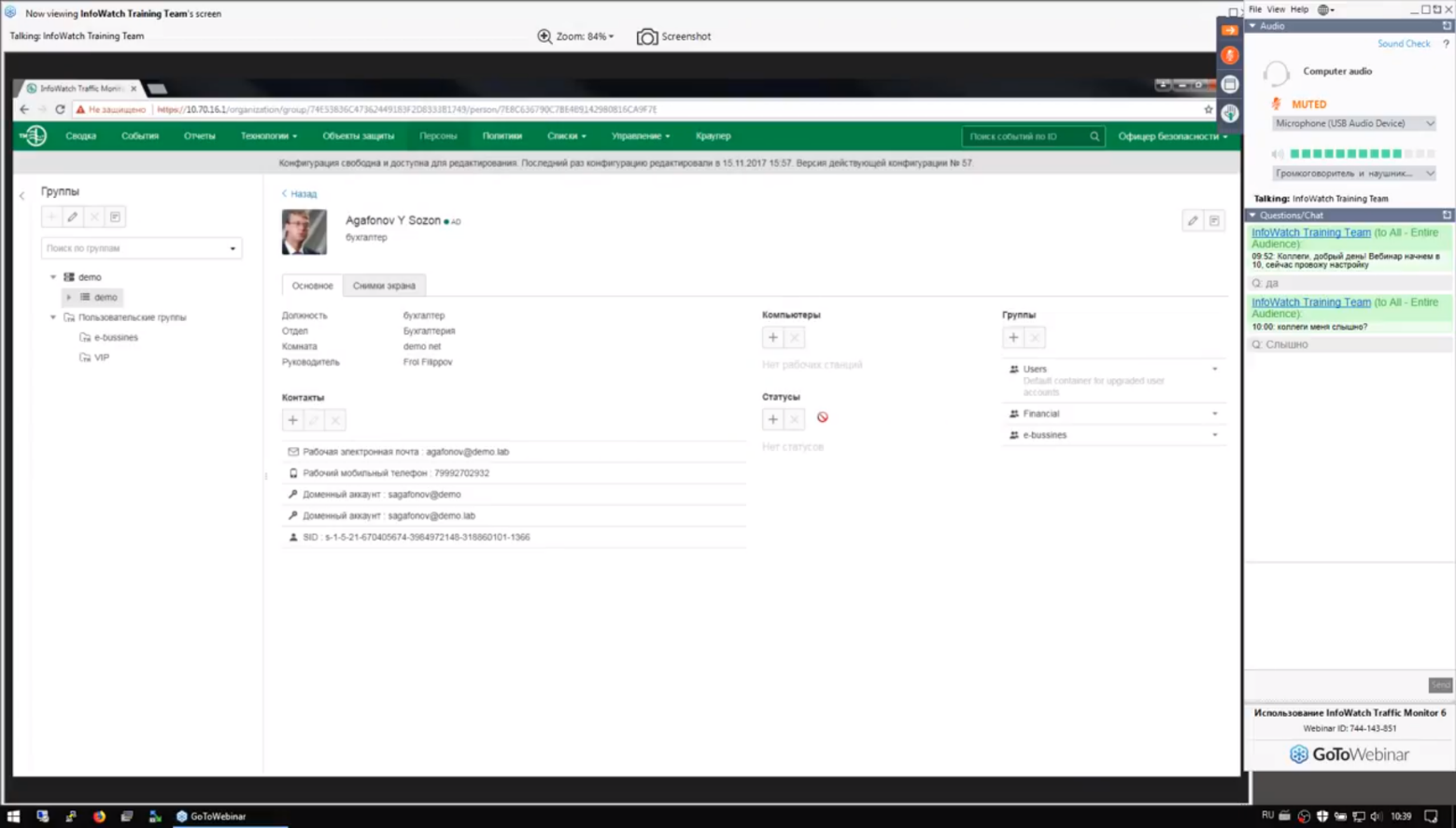 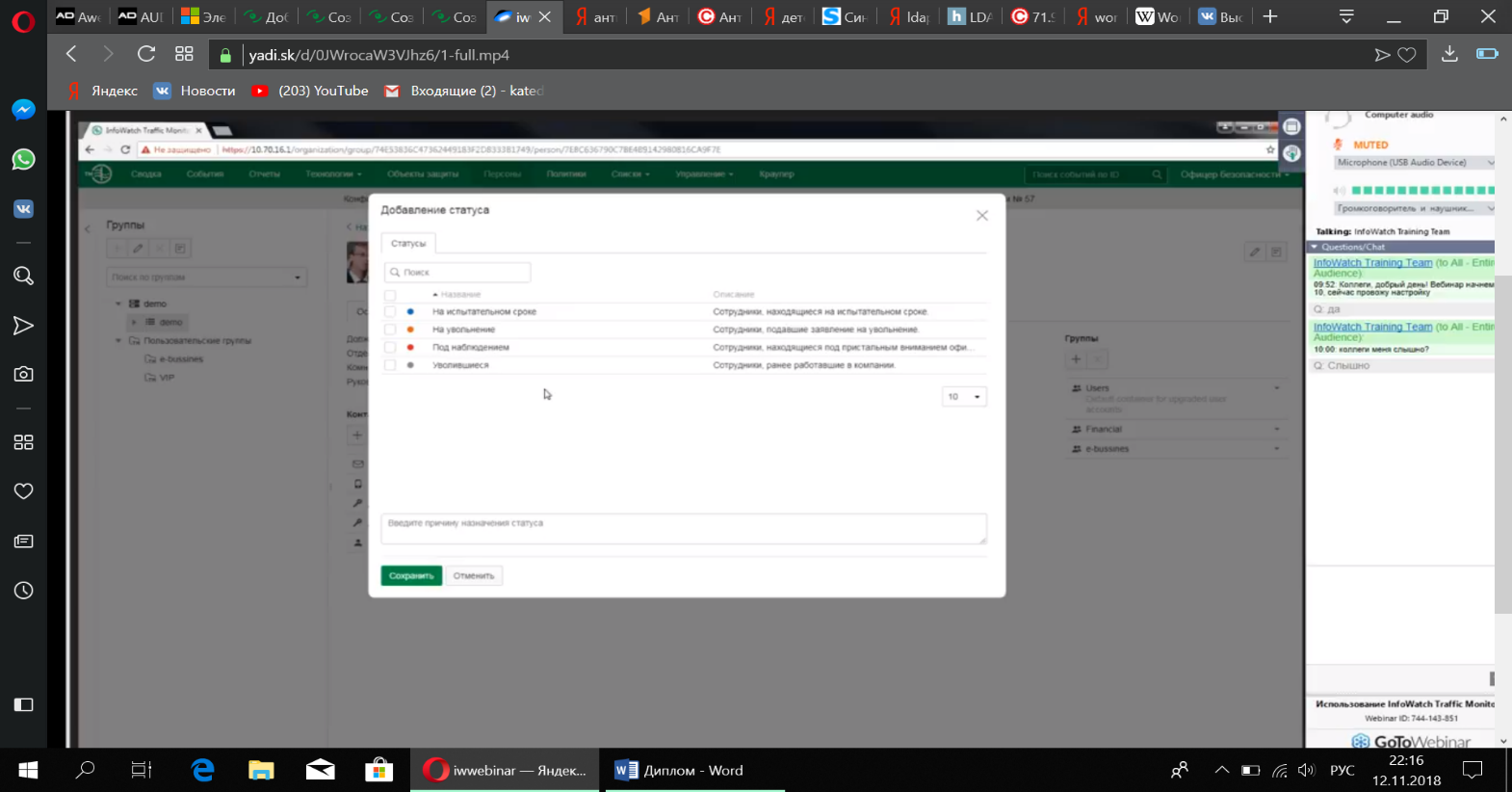 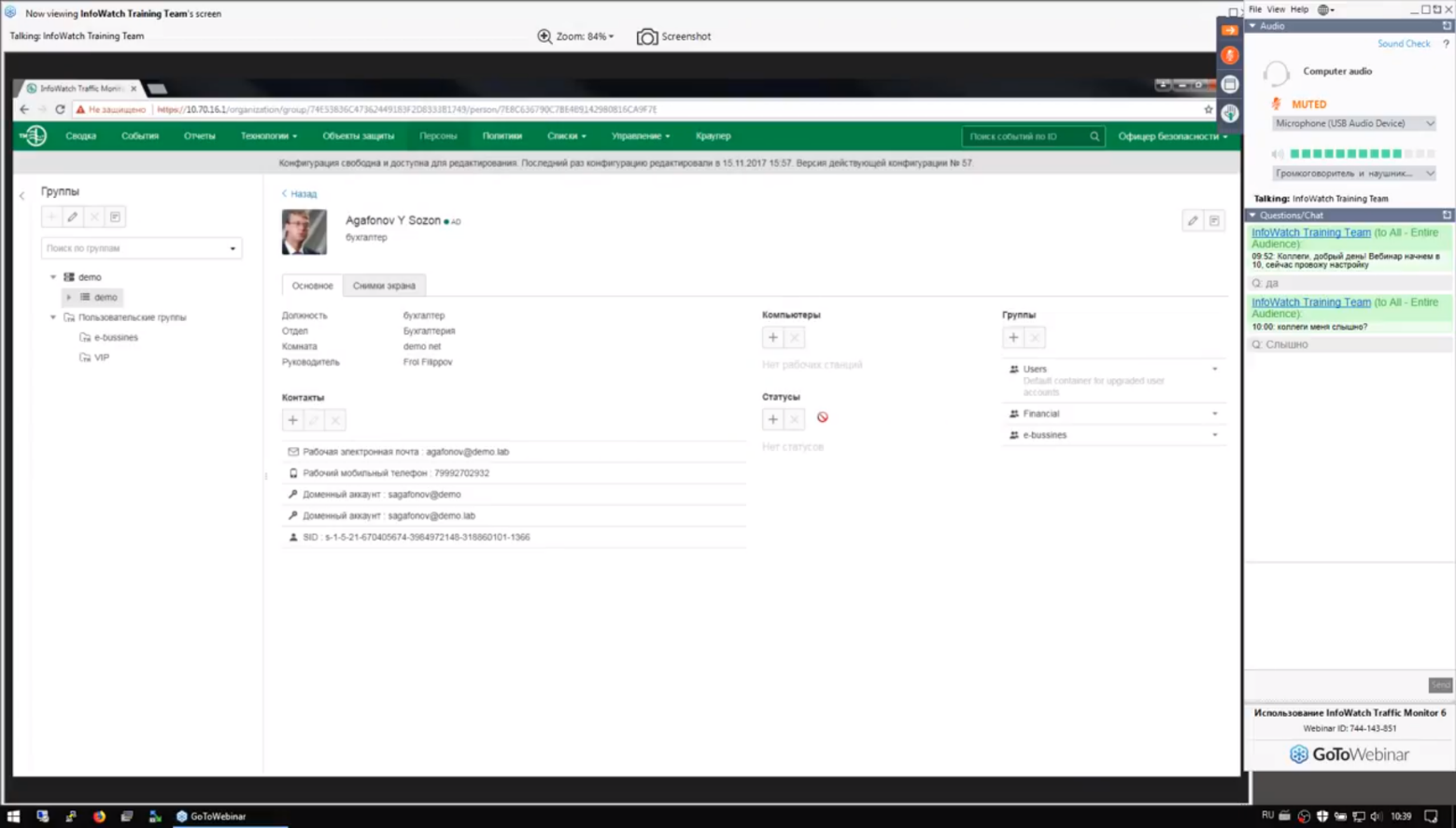 Заходим в раздел «Персоны» и ищем руководителя отдела кадров в списке сотрудников. Заходим в его профиль и в пункте «Статус» выбираем статус «Под наблюдением». 
 Задание №2  Сотрудникам запрещено отправлять паспортные данные, в том числе сканы и фото паспортов РФ за пределы компании. Создаем новый объект защиты «Паспортные данные». Добавляем в него стандартный текстовый объект, содержащий шаблон паспортных данных, а также добавляем стандартный графический объект «Скан паспорта». Далее необходимо создать политику защиты данных на правило передачи. В настройке правила выбираем все возможные способы передачи, прикрепляем созданный ранее объект защиты, а также запрещаем передачу. Применяем политику и проверяем ее работоспособность.Задание № 3 Необходимо запретить передачу информации о мандаринах, лимонах, апельсинах и просто о цитрусовых к генеральному директору компании (у него на них аллергия). Стоит учесть морфологию и прочие варианты написания, а также единственное или множественное употребление данных слов.В разделе Технологии заходим в «Категории и термины», создаем новую категорию и называем ее «Цитрусовые». В нее добавляем термины, указанные в задании «Мандарин», «Лимон», «Апельсин», «Цитрусовые». Для каждого термина в настройках выбираем пункты характеристический (нужно для того, чтобы при обнаружении Системой указанного слова в тексте она относила его к данной категории), учитывать морфологию (для того, чтобы Система могла детектировать формы слова) и выбираем язык термина – русский.Следующий шаг – создать объект защиты, в который нужно добавить каталог «Цитрусовые». Далее создаем политику защиты данных для правила передачи. В настройке правила выбираем все возможные способы передачи, а также прикрепляем созданный ранее объект защиты.

 Задание №4Необходимо предотвратить передачу любых стандартизированных паролей в открытом виде любыми отправителями и получателями. Стандартизированные форматы паролей (кириллица): 6 букв – 2 цифры – 3 буквы – 2 знака ? или ! (например, ПаРолЬ67рКЕ!? ) В разделе «Технологии» создаем новый текстовый объект. Для нового объекта указываем шаблон  [А-Яа-я]{6}\d{2}[ А-Яа-я]{3}\W{2}. В разделе «Объекты защиты создаем» новый объект и прикрепляем к нему шаблон паролей. В разделе «Политики» создаем правило передачи для политики защиты данных. Выбираем все виды передачи данных, прикрепляем объект защиты и применяем политику.
Задание № 5 Необходимо отслеживать финансовые документы на базе стандартных объектов защиты «Финансовая информация». Уровень угрозы низкий, не блокировать. 
Создаем политику защиты информации и добавляем правила передачи, копирования, хранение и буфера обмена для нее. Для каждого правила указываем низкий уровень угрозы, для действия системы выбираем не блокировать, а также прикрепляем стандартный объект защиты «Финансовая документация». Применяем политику и проверяем ее работу.
Задание № 6Необходимо настроить новую категорию веб-ресурсов и внести в нее следующие сайты: kb.infowatch.com, digitalskills.ru, vmware.com
 В разделе «Списки» выбираем подраздел «Веб-ресурсы». В нем создаем новую категорию и вносим в нее указанные в задании сайты. Проверяем наличие событий в Систем при использовании данных сайтов.Модуль 4. Технологии агентского мониторингаРаздел 1 Необходимо заблокировать использование блокнота на компьютерах пользователей.
В программе Device Monitor заходим в раздел «Приложения», создаем новый список и добавляем в него программу Блокнот из стандартного списка приложений (если там нет программы, то нужно запустить ее на ноутбуке и она появится в списке). В разделе «Правила» создаем правило Application Monitor (рисунок 6). В пункте «Блокирование запуска приложений» в черный список добавляем созданный ранее список приложений с блокнотом. Применяем правило и проверяем его работу. 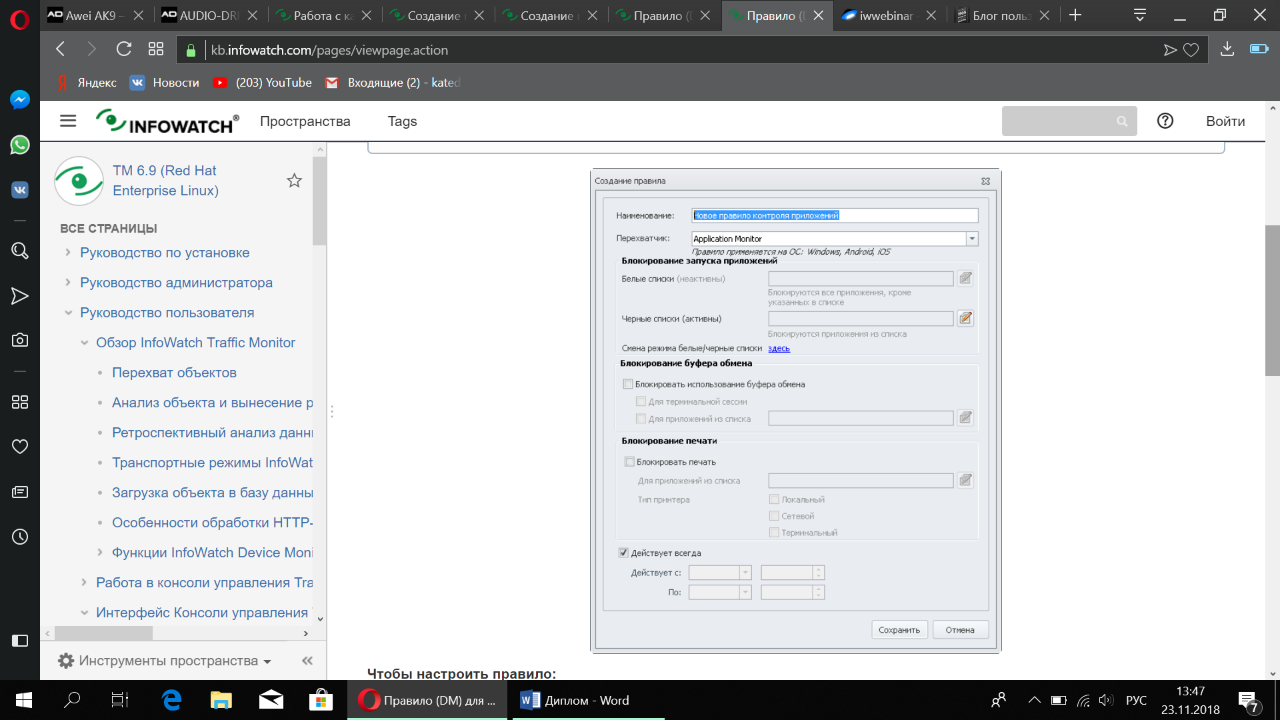 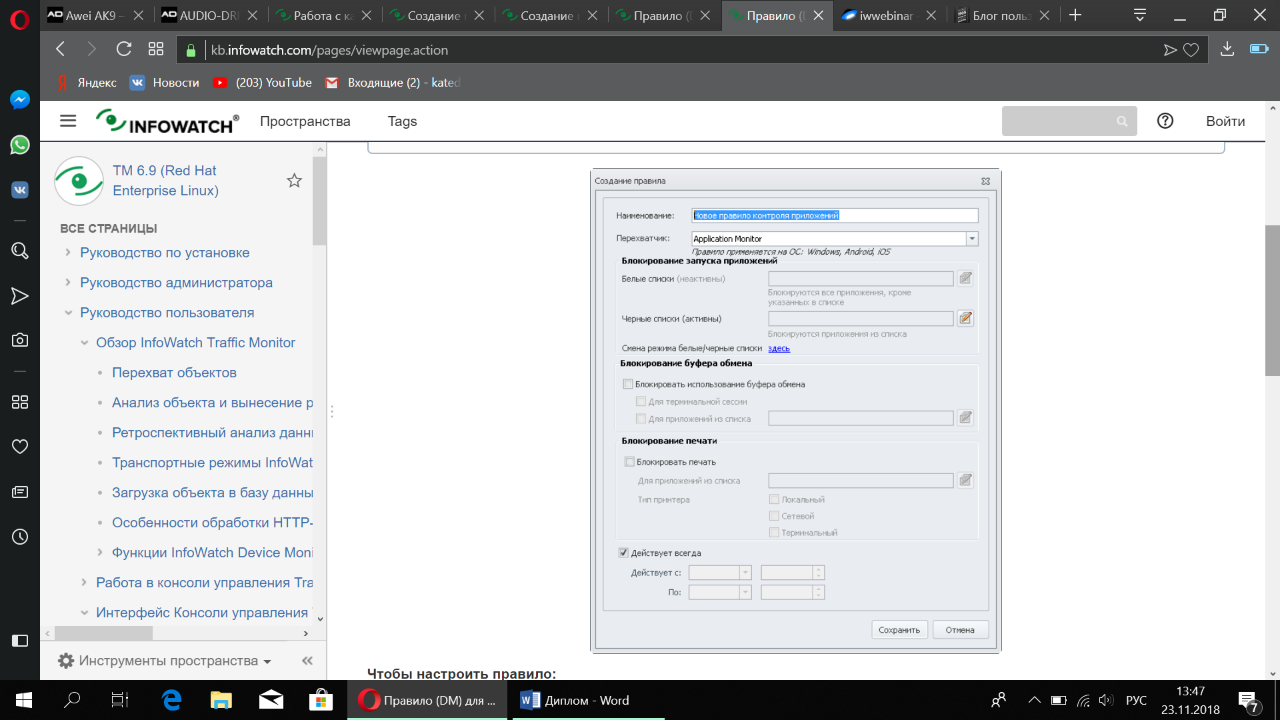 Раздел 2 Необходимо запретить буфер обмена в WordPad. В программе Device Monitor заходим в раздел «Приложения», создаем новый список и добавляем в него программу WordPad. В разделе «Правила» добавляем правило Application Monitor. Выбираем пункт «Блокировать использование буфера обмена для приложений из списка» и добавляем созданный ранее список приложений с WordPad. Применяем правило и проверяем его работу.Раздел 3 Необходимо запретить запись на USB-flash носители. В программе Device Monitor создаем правило Device Monitor (рисунок 7) и выбираем тип устройства «Съемное устройство хранения», в области «Доступ» выбираем пункт «Только чтение». Сохраняем правило и проверяем его действие. Раздел 4 Необходимо заблокировать возможность снятия скриншотов в текстовых процессорах MS Word и Libre Office Writer.В программе Device Monitor заходим в раздел «Приложения», создаем новый список и добавляем в него программы MS Word и Libre Office Writer. Далее создаем правило ScreenShot Control Monitor (рисунок 8), выбираем пункт «Если запущены приложения» и прикрепляем наш список. 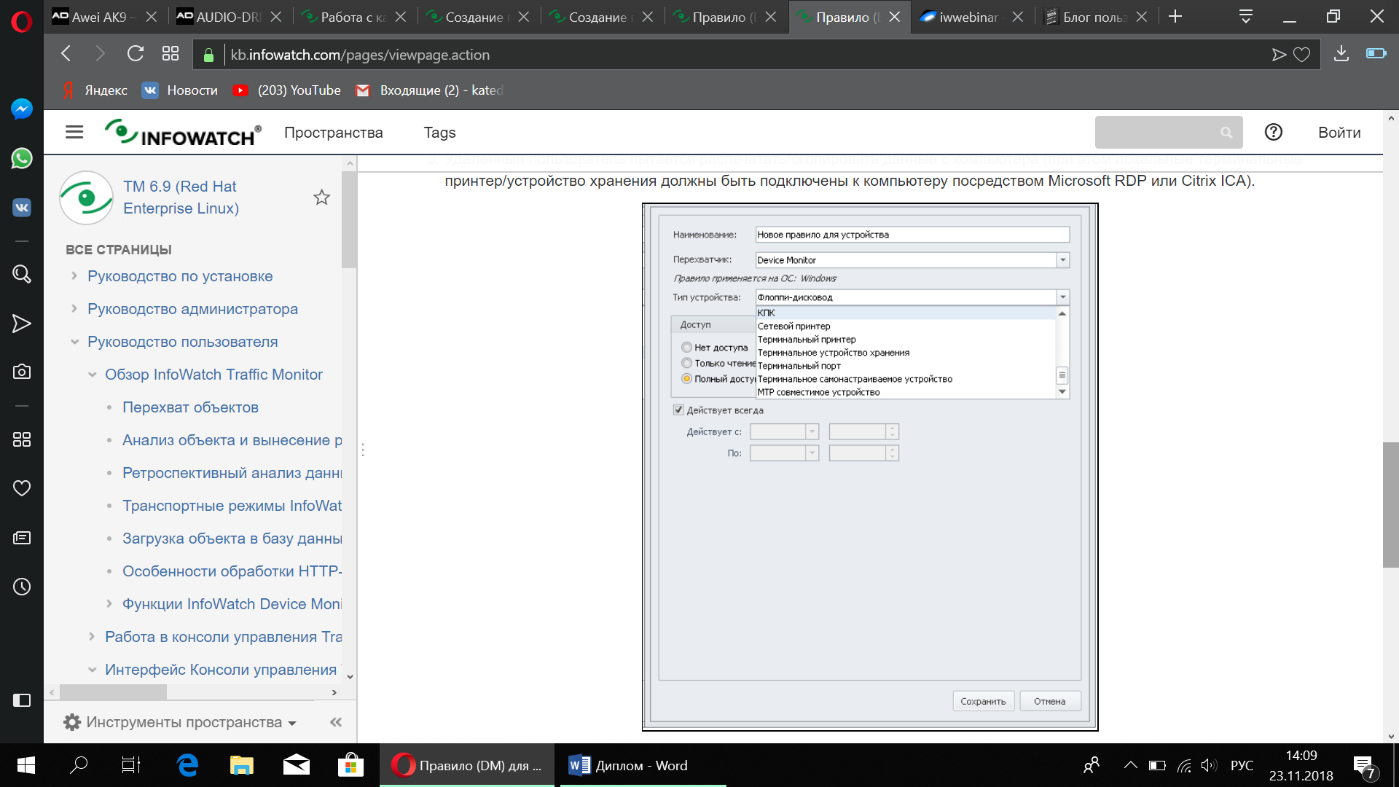 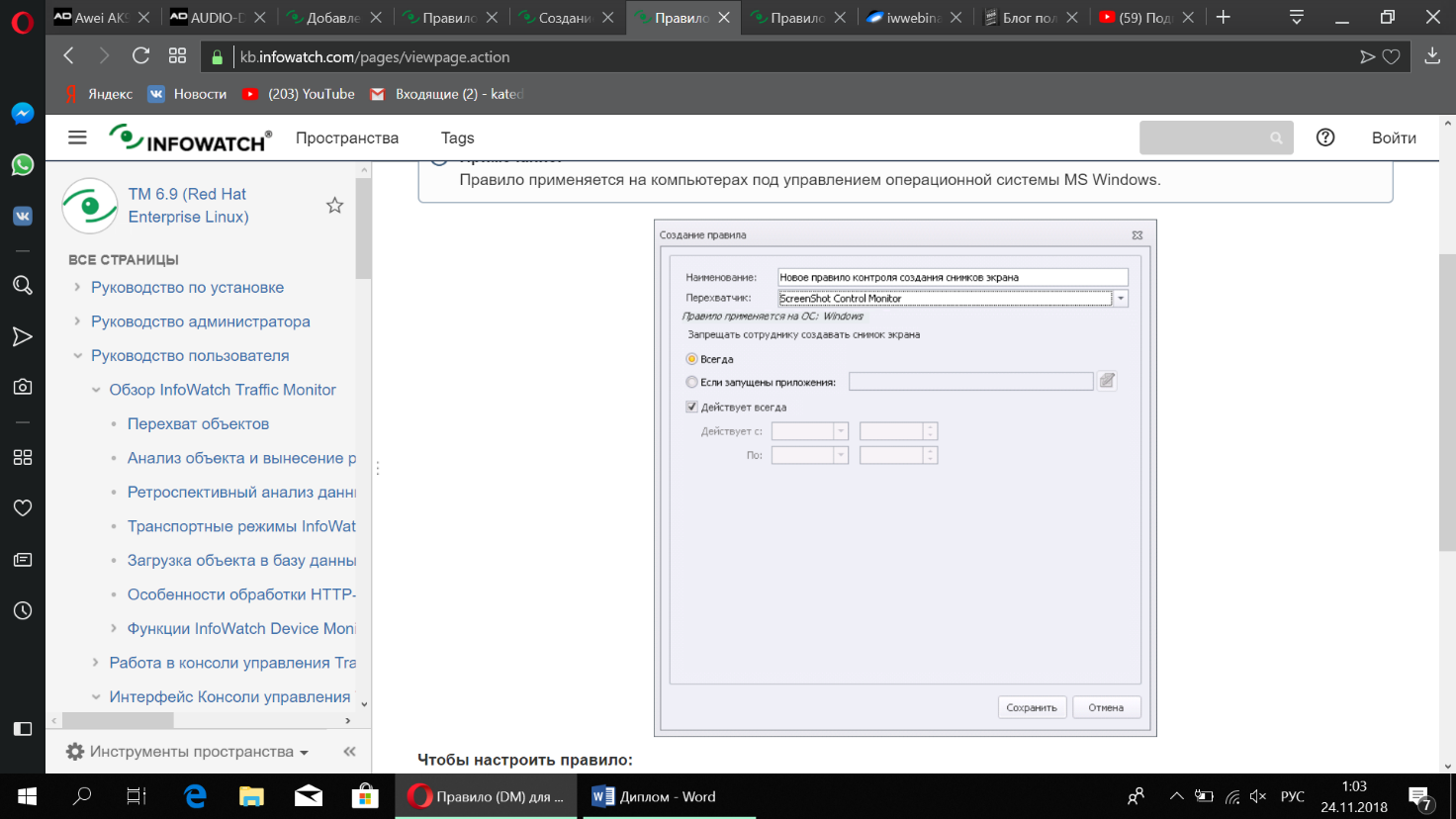 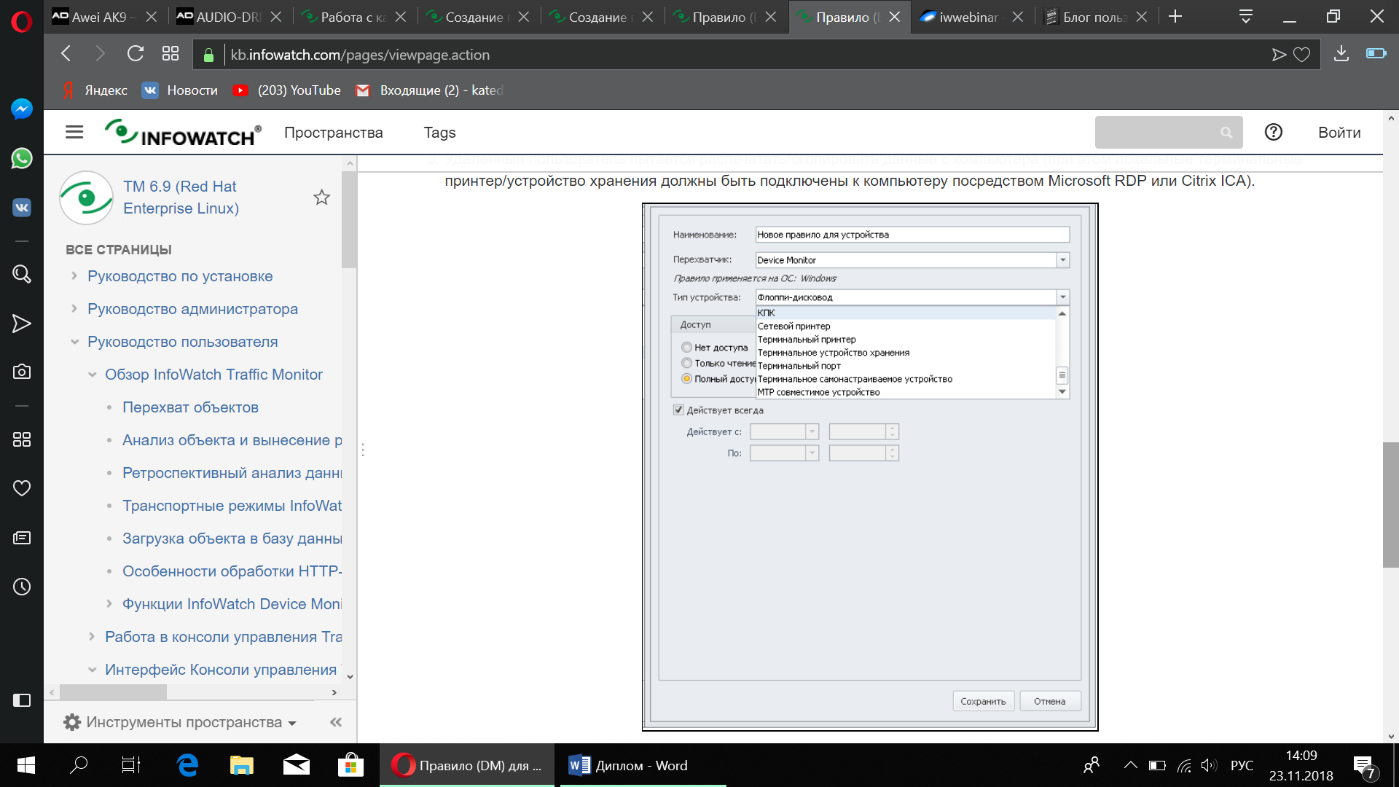 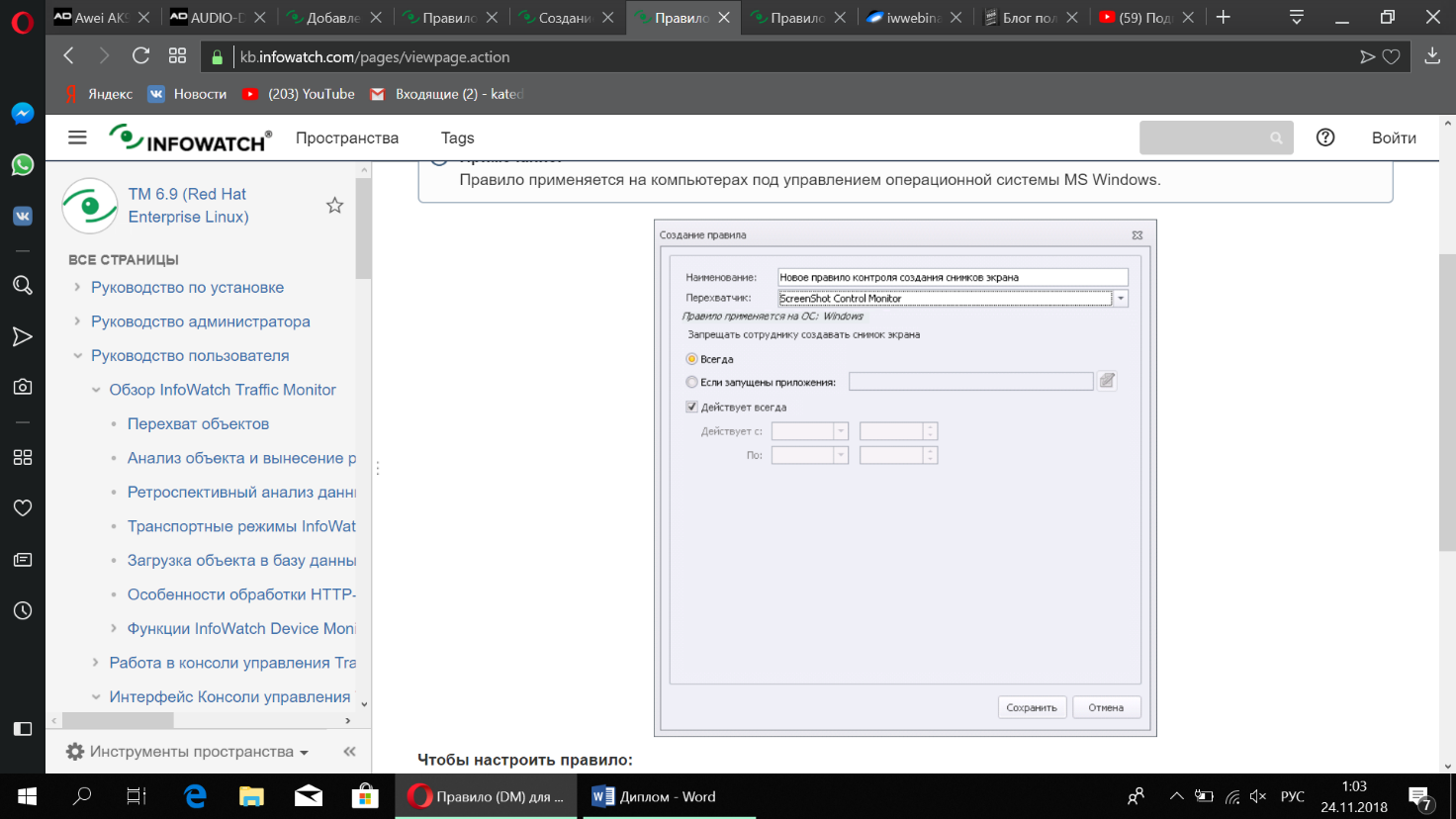 Модуль 5. Анализ выявленных инцидентовРаздел 1 Необходимо создать новую панель сводок на главной странице в разделе «Сводка» и назвать ее «Сводка». 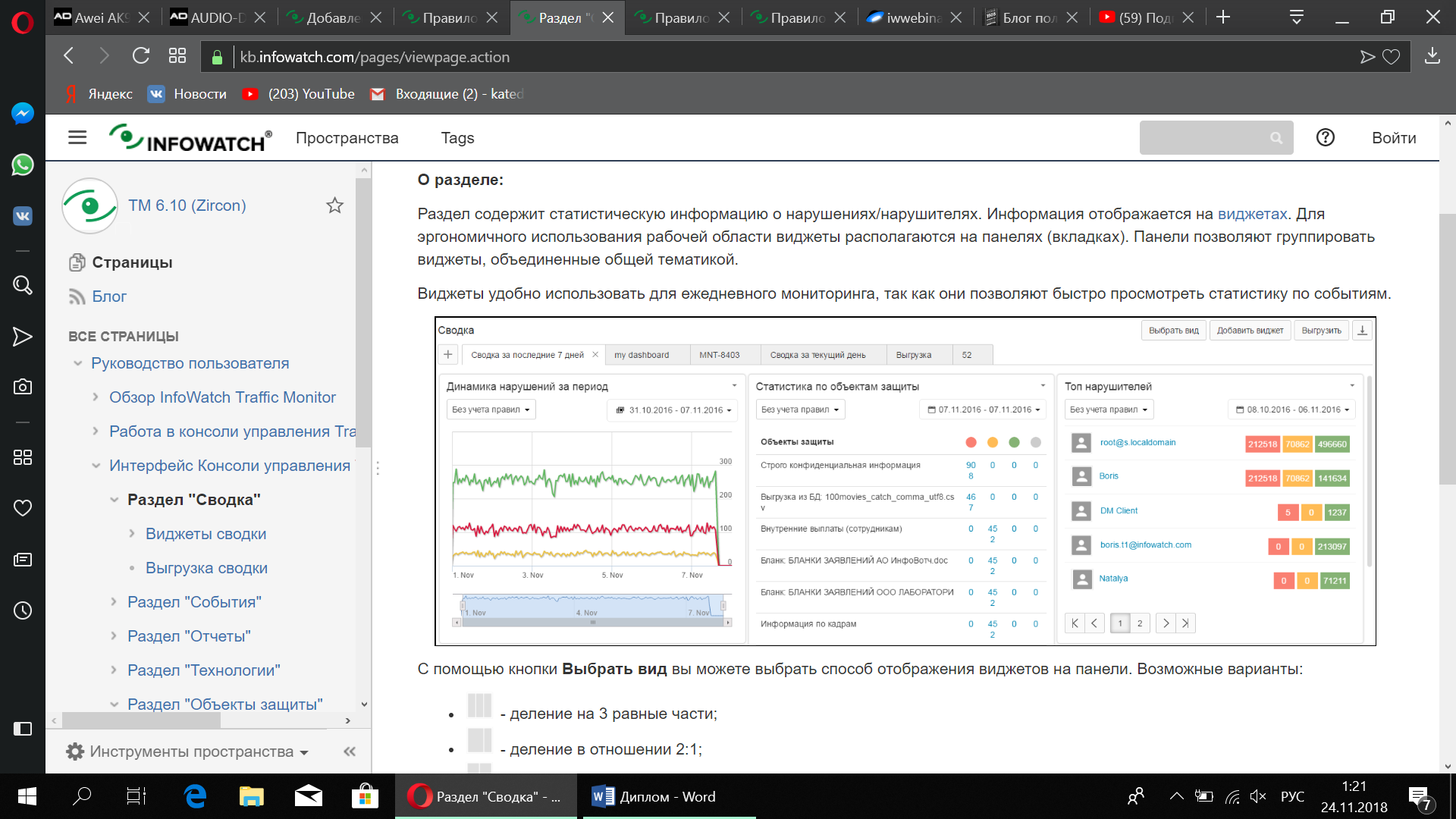 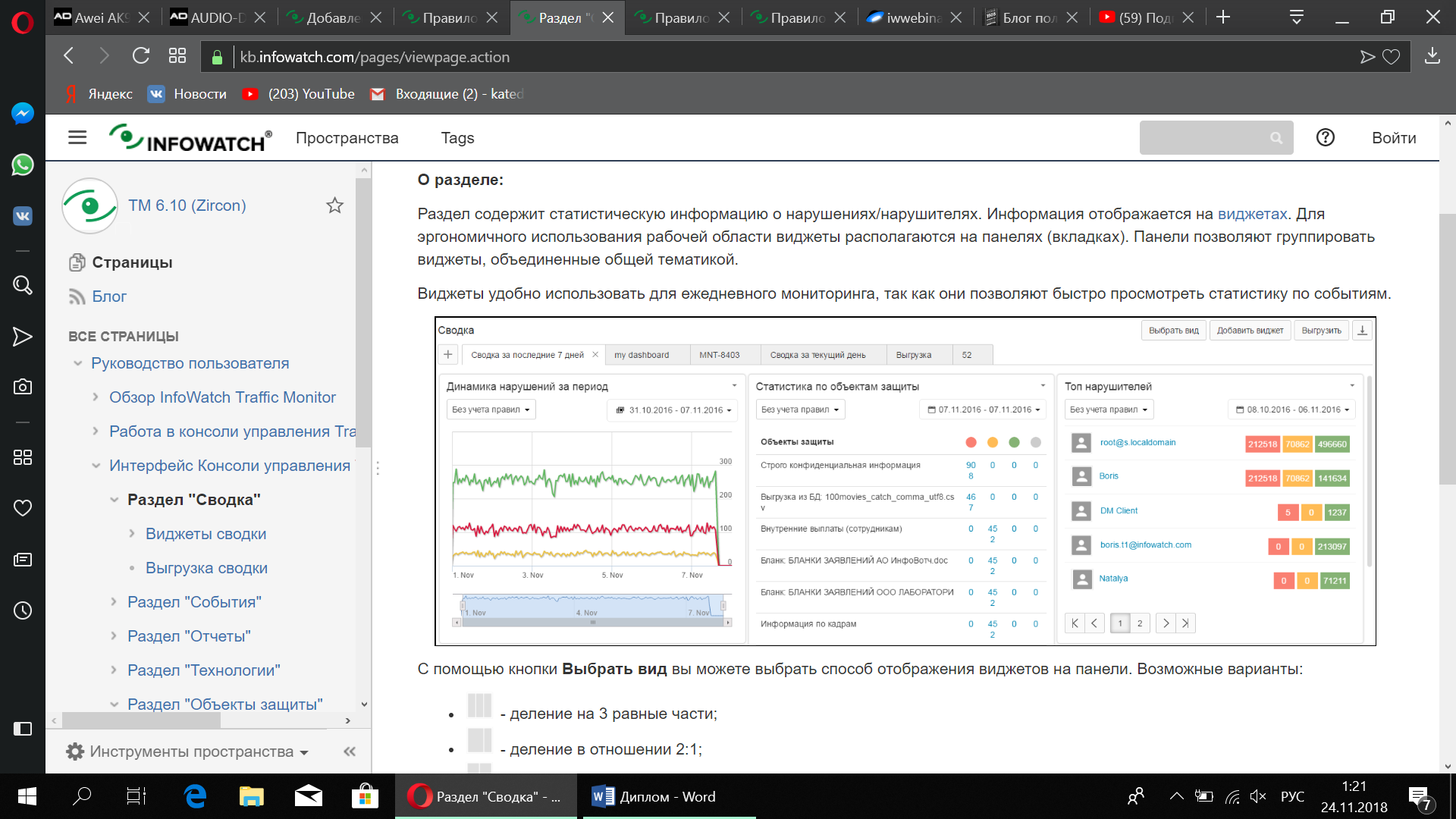 Для создания новой сводки нажимаем на «+» (рисунок 9), указываем ее название и сохраняем.Раздел 2 Необходимо сформировать новые отчеты в ранее созданной сводке по следующим критериям: 1. Динамику нарушений за последние три дня 2. Статистику по политикам за последние три дня 3. Необработанные нарушения за последние три дня В разделе «Сводка» выбираем пункт «Добавить виджет» и указываем нужный тип виджета в соответствии с заданием. Для каждого из них в настройках указываем период за последние три дня.Модуль 6. Исследование организацииИспользуя данные, полученные из каталога LDAP, отчетов в системе InfoWatch Traffic Monitor, а также на основе созданных ранее политик и выданной информации о компании, участнику необходимо создать отчет в заданном виде.В отчете нужно оформить титульный лист по заданным критериям, добавить информацию об указанных сотрудниках (данные можно взять из раздела «Персоны»), а также нужно будет написать развернутый ответ по указанной проблеме. К примеру, могут попросить рассказать каким образом InfoWatch Traffic Monitor помогает избежать утечки информации, тогда одним из вариантов ответов будет: InfoWatch Traffic Monitor анализирует циркулирующий в компании трафик и ищет совпадения с текстовыми и графическими объектами.Заключение	В заключении хочу дать несколько советов на основе опыта участия в соревновании:Если у вас есть возможность, сходите на курсы подготовки к соревнованию. Вам более подробно расскажут о настройках политик и установке программ, и вы сможете самостоятельно поработать с ними и задать интересующие вопросы специалистам.При выполнении задания начните с тех пунктов, в которых вы уверены, затем те, которые вы частично знаете. На соревновании у вас будет доступ в Интернет, и вы сможете посмотреть что-нибудь на сайте kb.infowatch.com, однако вы можете потерять много времени и не успеть сделать другие задания. Баллы могут давать и за не полностью выполненный пункт.Внимательно читайте задания, чтобы не упустить детали, например, пароль, который нужно задать пользователю или как правильно называть политики.Если у вас возникла неполадка во время соревнований, обратитесь к техническому специалисту, так как в случае неполадки со стороны организатора вам остановят время и устранят неполадку или, если проблему нельзя решить, у вас не будут снимать баллы за то задание, которое вы не сможете сделать из-за неполадки. Обязательно проверяйте работу каждой настраиваемой политики.Если вы обнаружите среди стандартных политик правило похожее на то, которое требуется создать вам, удалите его. Если вы этого не сделаете, вам могут не поставить баллы.Если вы случайно задали не тот пароль или логин, который требуется по заданию, создайте текстовый документ, введите там указанный вами пароль и предупредите об этом своего эксперта, чтобы при проверке не возникло трудностей.ИсточникиДвижение WorldSkills. [Электронный ресурс], - Режим доступа:
 https://worldskills.ru/o-nas/dvizhenie-worldskills/czel-i-missiya.html  Руководство пользователя InfoWatch. Виджеты сводки. [Электронный ресурс], - Режим доступа: https://kb.infowatch.com/pages/viewpage.action?pageId=129565867Руководство пользователя InfoWatch. Виджеты отчетов. [Электронный ресурс],- Режим доступа: https://kb.infowatch.com/pages/viewpage.action?pageId=129566069 Задание компетенции «Корпоративная защита от внутренних угроз информационной безопасности». [Электронный ресурс],-  Режим доступа: https://ocm18.worldskills.moscow/kompetentsii/#comp_listТаблица 1. Виджеты сводокТаблица 1. Виджеты сводокВиджетОписаниеДинамика нарушений за периодПоказывает количественное изменение выбранных видов нарушений за указанный период времениТоп нарушителейСписок персон с наибольшим количеством нарушений за выбранное периодКоличество нарушений за периодДля каждого из типа нарушений  отображается его  количество  высокого, среднего, низкого уровня за выбранный период времениПодборкаСобытия для выбранной подборки Динамика статусов за периодДинамика статусов за выбранный период времениСтатистика по политикамКоличество нарушений по настроенным политикам хранения, копирования и передачиСтатистика по объектам защитыОбщее количество нарушений для каждого объекта защиты и количество нарушений высокого, среднего, низкого уровня за выбранный период времениСтатистика по каталогам объектов защитыОбщее количество нарушений по каталогам защиты и количество нарушений высокого, среднего, низкого уровня за выбранный период времениТаблица 2. Виджеты отчетовТаблица 2. Виджеты отчетовТип статистикиОписаниеВеб-ресурсыВеб-ресурсы, на которые сотрудники отправляли наибольшее число запросовДиалогиМаршруты передачи сообщений (без учёта направления), для которых Системой зафиксировано наибольшее количество событий Динамика активностиДинамика количества событий, перехваченных СистемойКаталоги объектов защитыКаталоги объектов защиты, наиболее часто встречающиеся в перехваченных Системой данных КомпьютерыКомпьютеры, для которых Системой зафиксировано наибольшее количество событийОбъекты защитыОбъекты защиты, наиболее часто встречающиеся в перехваченных Системой данных ОтправителиОтправители, для которых Системой зафиксировано наибольшее количество событийПолитикиПолитики, наиболее часто применявшиеся к перехваченным даннымПолучателиПолучатели, для которых Системой зафиксировано наибольшее количество событийРешения пользователейСтатистика решений, принятых офицером безопасности по событиям, перехваченным Системой Списки веб-ресурсовНаиболее частые тематики веб-ресурсов, на которые сотрудники отправляли запросыТипы событийРаспределение количества событий по типам Таблица 3. Виды политикТаблица 3. Виды политикПолитикаПравилоЗащита данныхПередачаЗащита данныхКопированиеЗащита данныхХранениеЗащита данныхБуфер ОбменаЗащита данных на агентахПередачаЗащита данных на агентахКопированиеКонтроль персонПравила